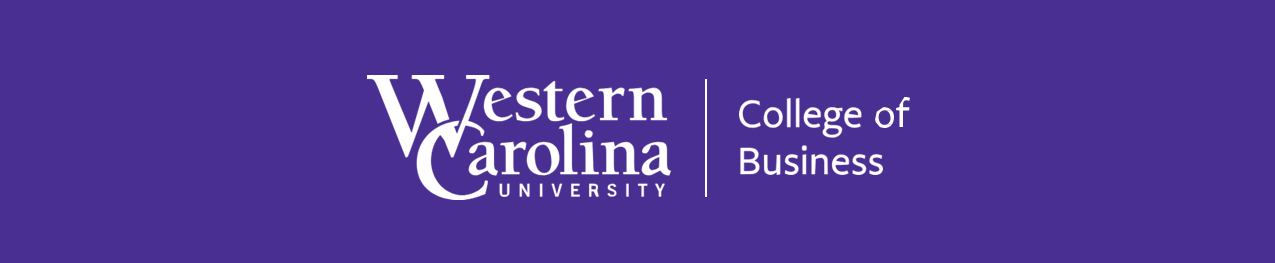 2016 DHG Accountancy Programs Fall Banquet RSVPName:      					Business Affiliation:      Mailing Address:      Phone Number:      			Email Address:      Banquet:  	September 23, 2016 at the Waynesville Inn, 		176 Country Club Drive, Waynesville, NC6:00 pm Social Hour; 7:00 pm Dinner and Program		Speaker: Steve Watson, VP & CFO, The Biltmore Company											Amount:		Number attending:       @ $40 each					        	Corporate Sponsor @ $500						        	Sponsor students @ $40 eachNumber of Students sponsored:      					        Other:Accounting Scholarship fund contribution				        Beta Alpha Psi chapter contribution					        Other (specify):      		        Total Amount:		        Make checks payable to:  WCU Foundation, or pay with credit cardCredit Card Number:      			             VISA        MC Expiration Date:      Signature:      					Date:      Return by email or mail by September 16, 2016 to:		Ms. Liz JonesCollege of Business – 104 B ForsythWestern Carolina UniversityCullowhee, NC  28723lizjones@wcu.edu 828-227-3567Names of attendees & meal choice:Pork LoinCrab Cakes